Расширенное расписание уроков МАОУ СОШ № 4 на 17.04.2024г.1 смена5А5Б5В	5Г6А6Б6В6Г7А7Б7В7Г8А8Б8В8Г9А9Б9В9Г	10А10Б11А11БN№№ урокаВремяПредметКраткий план урока19.00-9.3029.40-10.10математикаТема: Деление десятичной дроби на натуральное число. Закрепление.Задание: работа с учебником стр.124 упр.6.211, 6.225310.20-10.50историяТема: Древнейший Рим
Подключение к ВКС через VK Мессенджер (Сферум)В случае плохого Интернет-соединения, просмотреть видео - урок на платформе «Интернет урок», перейдя по ссылке https://interneturok.ru/lesson/istoriya/5-klass/drevniy-rim/drevneyshiy-rim  Если нет интернета, задание по учебнику: Параграф 44 прочитать.Домашнее задание -  Ответить на вопросы:Какие легенды посвящены древнейшему периоду римской истории?Опишите природно-климатические условия на Апеннинском полуострове?Кого в Древнем Риме называли плебеями ?Отправить на проверку в личные сообщения ВК, подписывая ФИ и класс https://vk.com/yudingeorgii 411.10-11.40511.50-12.20612.30-13.00N№№ урокаВремяПредметКраткий план урока19.00-9.3029.40-10.10310.20-10.50411.10-11.40математикаТема: Деление десятичной дроби на натуральное число. Закрепление.Задание: работа с учебником стр.124 упр.6.211, 6.225511.50-12.20историяТема: Афинская демократия при Перикле Подключение к ВКС через VK Мессенджер (Сферум)В случае плохого Интернет-соединения, просмотреть видео - урок на платформе «Интернет урок», перейдя по ссылке https://interneturok.ru/lesson/istoriya/5-klass/vozvyshenie-afin-v-5-veke-do-n-e-i-rastsvet-demokratii/afinskaya-demokratiya-pri-perikle Если нет интернета, задание по учебнику: Параграф 40 прочитатьДомашнее задание -  Ответить на вопросы:Какой орган власти играл главную роль в управлении Афинского полиса?Мог ли бедный афинянин занять должность судьи?Какие формы голосования использовались в афинском Народном собрании?Отправить на проверку в личные сообщения ВК, подписывая ФИ и класс https://vk.com/yudingeorgii 612.30-13.00N№№ урокаВремяПредметКраткий план урока19.00-9.3029.40-10.10310.20-10.50411.10-11.40511.50-12.20математикаТема: Деление десятичной дроби на натуральное число. Закрепление.Задание: работа с учебником стр.124 упр.6.211, 6.225612.30-13.00историяТема: Афинская демократия при Перикле Подключение к ВКС через VK Мессенджер (Сферум)В случае плохого Интернет-соединения, просмотреть видео - урок на платформе «Интернет урок», перейдя по ссылке https://interneturok.ru/lesson/istoriya/5-klass/vozvyshenie-afin-v-5-veke-do-n-e-i-rastsvet-demokratii/afinskaya-demokratiya-pri-perikle Если нет интернета, задание по учебнику: Параграф 40 прочитатьДомашнее задание -  Ответить на вопросы:Какой орган власти играл главную роль в управлении Афинского полиса?Мог ли бедный афинянин занять должность судьи?Какие формы голосования использовались в афинском Народном собрании?Отправить на проверку в личные сообщения ВК, подписывая ФИ и класс https://vk.com/yudingeorgii N№№ урокаВремяПредметКраткий план урока19.00-9.30математикаСравнение десятичных дробейРабота с учебником:П.42 изучить, № 6.34, 6.35Домашнее задание: п. 42 изучить, № 6.61, 6.6229.40-10.10РусскийТема урока: Глагол как часть речи. Роль глагола в словосочетании и предложении, в речи.Домашнее задание: Прочитайте текст. Определите, в каком предложении выражена основная мысль высказывания. Выпишите глаголы, которыми автор передаёт музыку весны. Подумайте, какие еще слова могут передавать звуки весны. Чем они отличаются от записанных вами слов.Весна голосов… Громко кричит на телеграфном столбе ворона. Над лесной проталиной трепещет, заливается жаворонок. В светлых березняках теньканье, посвисты, невнятное щебетанье. Под снегом в лощине течёт, булькает вода. Я присел на пенёк, слушаю звуки весны и радуюсь её приходу.Отправить на проверку учителю на электронную почту: elizaveta.gormakova@mail.ru310.20-10.50литератураТема урока: Внеклассное чтение. Сказки Х. К. Андерсена (по выбору)Прочитать сказку Г. Х. Андерсена «Улитка и розовый куст»Ответить письменно на вопросы:О каких обитателях сада идет речь в сказке?Что обещала улитка подарить миру?Как ведет себя розовый куст с самодовольной улиткой?Чем ежегодно занимался куст?В чем обвинила куст улитка?Зачем цвел розовый куст?Что рассказал куст о своей жизни?Что заявила улитка о своем отношении к миру?Как проводила время улитка?В чем видел усладу розовый куст?Что произошло после того, как куст и улитка ушли из жизни?Каких людей показал сказочник в образах улитки и куста?Чем отличалась жизнь куста от жизни улитки?В чем заключается предназначение человека?Кто приносит пользу обществу – эгоистичный человек или человек, работающий во благо людей? Почему?Нарисовать иллюстрацию.Отправить на проверку учителю на электронную почту: elizaveta.gormakova@mail.ru411.10-11.40511.50-12.20612.30-13.00N№№ урокаВремяПредметКраткий план урока1-29.00-10.10Технолог.(девочки)Виды декоративной отделки швейных изделий.Изучить материал урока по ссылке:  https://disk.yandex.ru/d/9KFwLCAhZIBH5gЗаписать в тетрадь тему урока «Виды декоративной отделки швейных изделий».Записать в тетрадь   понятия, имеющие отметку «Записать в тетрадь!».На альбомном листе выполните эскиз декоративного оформления фартука цветными карандашами.Оформить эскиз фартука по своему вкусу, используя не менее двух видов изученных способов отделки.Подписать, какие виды отделки вы использовали.  Сфотографировать выполненное задание   и выслать фото по электронной почте: marts71@mail.ru или через Сферум.1-29.00-10.10Технология (мальчики)Прочитать ТЕХНОЛОГИИ ПОЛУЧЕНИЯ ЖИВОТНОВОДЧЕСКОЙ ПРОДУКЦИИ И ИХ ОСНОВНЫЕ ЭЛЕМЕНТЫ	Стр .170        https://go.11klasov.net/14429-tehnologija-6-klass-kazakevich-v-m-pichugina-g-v-i-dr.htmlОТВЕТИТЬ НА ВОПРОСЫ В КОНЦЕ ПАРАГРАФА310.20-10.50Физкульт.Волейбол. Нижняя прямая подача. Д.з. Отжимания. 10р. 3 подхода (видео в личные сообщения ВК)411.10-11.40Математ.Тема: Изображение пространственных фигурЗадание от учителя на учи.руДомашнее задание: повторить теорию511.50-12.20РусскийТема урока: Условное наклонение глагола (закрепление). ПрактикумПосмотреть видеоурок https://www.youtube.com/watch?v=xzhaJSNkJ0Q&t=1sВыполнить задание на УЧИ.РУ          https://urls.uchi.ru/l/766b44612.30-13.00литератураТема урока: Д. Дефо. «Робинзон Крузо». Тема, идея. Образ главного героя.Посмотреть видеоуроки на сайте «Российская электронная школа»           https://resh.edu.ru/subject/lesson/7414/main/307646/          https://resh.edu.ru/subject/lesson/7416/main/307678/Выполнить тренировочные задания после видеоуроков. Результаты сфотографировать и  отправить учителю в личные сообщения.У кого нет возможности выполнить задание из-за отсутствия Интернета, то прочитать роман Д. Дефо «Жизнь и удивительные приключения Робинзона Крузо», нарисовать иллюстрации к понравившимся эпизодам, подписать их.N№№ урокаВремяПредметКраткий план урока19.00-9.3029.40-10.10310.20-10.50411.10-11.40МатематикаСмешанные дроби произвольного знакаРабота с учебником:№ 582, 583Домашнее задание: №585, 584511.50-12.20физкультураВолейбол. Нижняя прямая подача. Д.з. Отжимания. 10р. 3 подхода (видео в личные сообщения ВК)612.30-13.00N№№ урокаВремяПредметКраткий план урока19.00-9.30РусскийТема урока: Условное наклонение глагола (закрепление). ПрактикумПосмотреть видеоурок https://www.youtube.com/watch?v=xzhaJSNkJ0Q&t=1sВыполнить задание на УЧИ.РУ          https://urls.uchi.ru/l/766b4429.40-10.10литератураТема урока: Д. Дефо. «Робинзон Крузо». Тема, идея. Образ главного героя.Посмотреть видеоуроки на сайте «Российская электронная школа»           https://resh.edu.ru/subject/lesson/7414/main/307646/          https://resh.edu.ru/subject/lesson/7416/main/307678/Выполнить тренировочные задания после видеоуроков. Результаты сфотографировать и  отправить учителю в личные сообщения.У кого нет возможности выполнить задание из-за отсутствия Интернета, то прочитать роман Д. Дефо «Жизнь и удивительные приключения Робинзона Крузо», нарисовать иллюстрации к понравившимся эпизодам, подписать их.310.20-10.50МатематикаТема: Изображение пространственных фигурЗадание от учителя на учи.руДомашнее задание: повторить теорию411.10-11.40физкультураВолейбол. Нижняя прямая подача. Д.з. Отжимания. 10р. 3 подхода (видео в личные сообщения ВК)511.50-12.20английскийТема урока: Favourite pastimes.Работа с учебником:Повторить схему придаточных предложений условия и времени в тетради.стр.54 упр.3B-выполнить письменно в тетради по образцу с переводом.Домашнее задание: стр.54 упр.5А-выписать,прослушать,повторить и выучить  новые слова  https://drive.google.com/file/d/1FevyDBDmg4SpgI-nrwVP-Jss04ahqIT2/view?usp=sharing  (отправлять на эл.почту  maryishim@inbox.ru612.30-13.00N№№ урокаВремяПредметКраткий план урока19.00-9.3029.40-10.10физкультураВолейбол. Нижняя прямая подача. Д.з. Отжимания. 10р. 3 подхода (видео в личные сообщения ВК)310.20-10.50МатематикаТема: Пропорция. Закрепление.Задание: работа с учебником стр.17 упр. 55, 58411.10-11.40РусскийТема урока: Повелительное наклонение глаголаДомашнее задание: Запишите текст рецепта. Глаголы неопределённой формы замените глаголами повелительного наклонения множественного лица.Говядину промыть, залить водой и варить два часа на медленном огне. Капусту отжать и промыть холодной водой. Лук мелко порезать, морковь потереть на крупной тёрке. Обжарить на растительном масле до мягкости, добавить томатную пасту, перемешать и подержать на огне ещё 2-3 мин. Картофель порезать произвольно, как вам больше нравится. Когда бульон сварится, добавить к нему картофель и продолжать варить до готовности картофеля. Выложить в бульон зажарку, капусту, лавровый лист, посолить. Варить на среднем огне ещё 10 мин. Сделайте памятку: «Наклонение глагола»Отправить на проверку учителю на электронную почту: elizaveta.gormakova@mail.ru511.50-12.20ЛитератураТема урока: Стихотворения (два по выбору). Например, М. Карим. «Бессмертие» (фрагменты); Г. Тукай. «Родная деревня», «Книга»; К. Кулиев. «Когда на меня навалилась беда…», «Каким бы малым ни был мой народ…», «Что б ни делалось на свете…». Лирический геройДомашнее задание: Анализ одного из двух стихотворений.Отправить на проверку учителю на электронную почту: elizaveta.gormakova@mail.ru612.30-13.00английскийТема :Страна за океаном. Крупные города США. Работа с учебником :упр.1 стр. 49. Прочитать текст, установить соответствие между вопросом и абзацем текста.Домашнее задание: подготовит хорошее чтение вслух абзацев текста- либо a и b, либо b и c. Записать голосовое сообщение. отправить в личные сообщения в «Сферум».N№№ урокаВремяПредметКраткий план урока19.00-9.30АлгебраПредмет: алгебраТема урока: График линейного уравнения с двумя переменными.Изучить видео-материал: https://www.youtube.com/watch?v=rEsMTcntrFwИ выполнить следующее задание: №1050 (а, б) и построить графики функции:а) 2х+у= -1;     б) х-3у=5.Работы отправить на проверку  kristina-sergeewna@mail.ru или на Сферум  @id788219996  (в личные сообщения).29.40-10.10ИсторияТема: Нидерландская революция и рождение свободной республики Голландия.Вид работы: чтение параграфа, ответить на вопросы – почему произошла Нидерландская революция? Какое значение она имеет в мировой истории?Выписать термины: республика, революция.Домашнее задание: пересказ параграфа.Отправить на проверку учителю в сферуме:https://sferum.ru/?p=messages&join=3yBJwL8Jl6HdtZn2Fqj0jzktoZ3n9ExqcyM=310.20-10.50Теория вероятностиТема: Решение задач.Изучить видео-материал: https://rutube.ru/video/cd14c3a0ce14159e51c9734ff1b0b041/Записать алгоритм решения в тетрадь:Алгоритм решения задач на вероятностьВнимательно прочитать задачу и понять, что именно происходит (что из какого ящика вытаскивается, что где лежало, сколько приборов работает и т.п.) 2)Найти основной вопрос задачи вроде "вычислить вероятность того, что ..." и вот это многоточие записать в виде события, вероятность которого надо найти.3)Событие записано. Теперь надо понять, к какой "схеме" теории вероятностей относится задача.Например, На экзамене 25 билетов, Сергей не выучил 3 из них. Найдите вероятность того, что ему попадется выученный билет.Решение. Сергей выучил 25 − 3 = 22 вопроса. Поэтому вероятность того, что ему попадется выученный билет равна 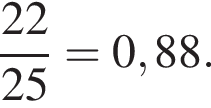 Ответ: 0,88. (число благоприятных событий делим на все события).Решить задачи: 1) Телевизор у Маши сломался и показывает только один случайный канал. Маша включает телевизор. В это время по трем каналам из двадцати показывают кинокомедии. Найдите вероятность того, что Маша попадет на канал, где комедия не идет.2) На тарелке 12 пирожков: 5 с мясом, 4 с капустой и 3 с вишней. Наташа наугад выбирает один пирожок. Найдите вероятность того, что он окажется с вишней.Работы отправить на проверку  kristina-sergeewna@mail.ru или на Сферум  @id788219996  (в личные сообщения).411.10-11.40АнглийскийТема :Экология.Работа с учебником : повторить слова по теме «Экология». Прочитать текст стр. 63, установить соответствие между заголовком и абзацем текста.Домашнее задание: подготовит хорошее чтение вслух абзацев текста- либо 1 и 2, либо 3,4 и 5. Записать голосовое сообщение. отправить в личные сообщения в «Сферум». 511.50-12.20географияТема «Основные черты климата Евразии»Работа с учебником параграф 50 прочитать, вопросы №3,6 письменно ответить.Практическая работа https://cloud.mail.ru/public/1KvW/qXpJTr5i7Домашнее задание: параграф 51 читать, выполнить практическую работу.612.30-13.00физикаКонтрольная работа по теме: «Давление твердых тел, жидкостей и газов. Архимедова сила.»Выполнение контрольной работыДомашнее задание: не заданоN№№ урокаВремяПредметКраткий план урока19.00-9.3029.40-10.10АлгебраПредмет: алгебраТема урока: График линейного уравнения с двумя переменными.Изучить видео-материал: https://www.youtube.com/watch?v=rEsMTcntrFwИ выполнить следующее задание: №1050 (а, б) и построить графики функции:а) 2х+у= -1;     б) х-3у=5.Работы отправить на проверку  kristina-sergeewna@mail.ru или на Сферум  @id788219996  (в личные сообщения).310.20-10.50ИсторияТема: Нидерландская революция и рождение свободной республики Голландия.Вид работы: чтение параграфа, ответить на вопросы – почему произошла Нидерландская революция? Какое значение она имеет в мировой истории?Выписать термины: республика, революция.Домашнее задание: пересказ параграфа.Отправить на проверку учителю в сферуме:https://sferum.ru/?p=messages&join=d8y8n9UwlLOpV05nqMffRIg1H_xVp8/1HhY=411.10-11.40географияТема «Основные черты климата Евразии»Работа с учебником параграф 50 прочитать, вопросы №3,6 письменно ответить.Практическая работа https://cloud.mail.ru/public/1KvW/qXpJTr5i7Домашнее задание: параграф 51 читать, выполнить практическую работу.511.50-12.20английскийТема :Экология.Работа с учебником : повторить слова по теме «Экология». Прочитать текст стр. 63, установить соответствие между заголовком и абзацем текста.Домашнее задание: подготовит хорошее чтение вслух абзацев текста- либо 1 и 2, либо 3,4 и 5. Записать голосовое сообщение. отправить в личные сообщения в «Сферум». 612.30-13.00информатикаТема: Компьютерная графика.Вид работы: создать рисунок в PAINT.Домашнее задание: написать алгоритм работы с программой PAINT.Отправить на проверку учителю в сферуме.713.10-13.40физикаКонтрольная работа по теме: «Давление твердых тел, жидкостей и газов. Архимедова сила.»Выполнение контрольной работыДомашнее задание: не заданоN№№ урокаВремяПредметКраткий план урока19.00-9.30информатикаТема: Компьютерная графика.Вид работы: создать рисунок в PAINT.Домашнее задание: написать алгоритм работы с программой PAINT.Отправить на проверку учителю в сферуме.29.40-10.10английскийТема :Экология.Работа с учебником : повторить слова по теме «Экология». Прочитать текст стр. 63, установить соответствие между заголовком и абзацем текста.Домашнее задание: подготовит хорошее чтение вслух абзацев текста- либо 1 и 2, либо 3,4 и 5. Записать голосовое сообщение. отправить в личные сообщения в «Сферум». 310.20-10.50географияТема «Основные черты климата Евразии»Работа с учебником параграф 50 прочитать, вопросы №3,6 письменно ответить.Практическая работа https://cloud.mail.ru/public/1KvW/qXpJTr5i7Домашнее задание: параграф 51 читать, выполнить практическую работу.411.10-11.40Технология (девочки)Подготовка к первой примерке поясного изделия .Просмотрите видео урок по ссылке: https://www.youtube.com/watch?v=_ICLjYAtMPA&t=135s Записать в тетрадь тему урока «Подготовка к первой примерке поясного изделии».Записать в тетрадь последовательность подготовки юбки к первой примерке.Сфотографировать выполненное задание   и выслать фото по электронной почте: marts71@mail.ru или через Сферум.511.50-12.20Технология (мальчики)Прочитать ЭЛЕКТРИЧЕСКИЕ УСТРОЙСТВА С ЭЛЕМЕНТАМИ АВТОМАТИКИ                стр.303               https://go.11klasov.net/15954-tehnologija-7-klass-uchebnik-fgos-glozman-kozhina-hotuncev.htmlОТВЕТИТЬ НА ВОПРОСЫ В КОНЦЕ ПАРАГРАФА612.30-13.00алгебраПредмет: алгебраТема урока: График линейного уравнения с двумя переменными.Изучить видео-материал: https://www.youtube.com/watch?v=rEsMTcntrFwИ выполнить следующее задание: №1050 (а, б) и построить графики функции:а) 2х+у= -1;     б) х-3у=5.Работы отправить на проверку  kristina-sergeewna@mail.ru или на Сферум  @id788219996  (в личные сообщения).N№№ урокаВремяПредметКраткий план урока19.00-9.30РусскийТема урока: Частица как часть речиДомашнее задание: Запишите схему в тетрадь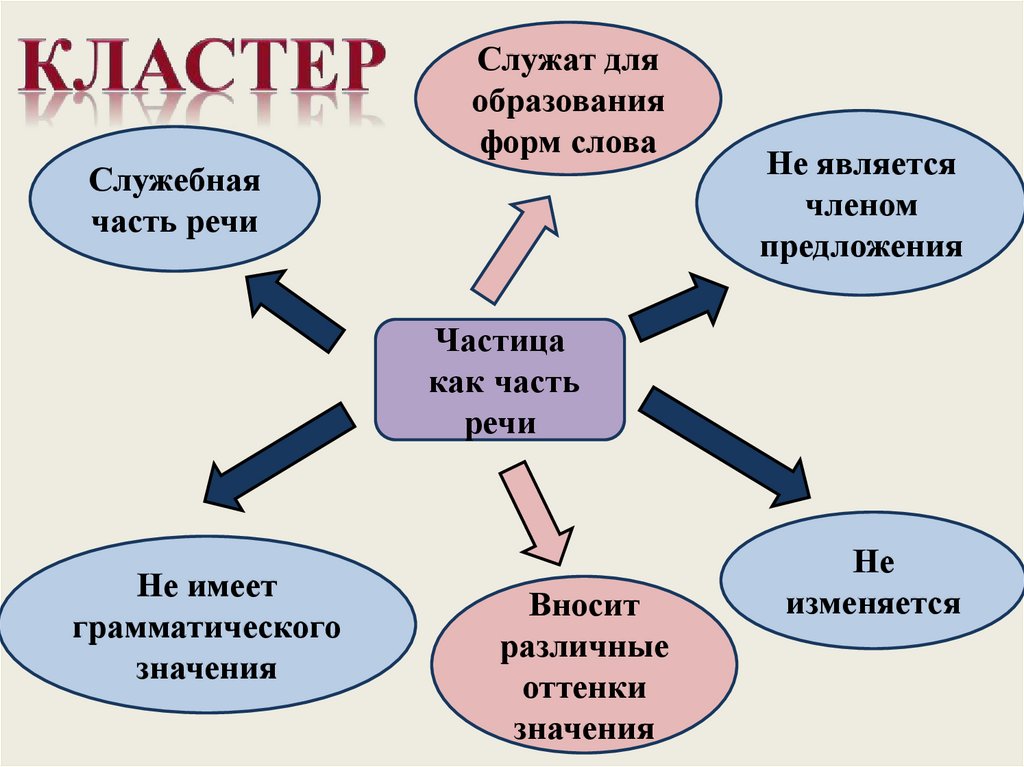 Вставьте в предложения подходящие по смыслу частицы:1..Ты не веришь мне, а ещё другом называешься. 2. Я очень занят, но помогу тебе, мы друзья. 3. Ты сам  хорошо учишься, а товарищ твой запустил ученье. 4. Я хотел   иметь хорошего друга.Отправить на проверку учителю на электронную почту: elizaveta.gormakova@mail.ru29.40-10.10ГеографияТема «Основные черты климата Евразии»Работа с учебником параграф 50 прочитать, вопросы №3,6 письменно ответить.Практическая работа https://cloud.mail.ru/public/1KvW/qXpJTr5i7Домашнее задание: параграф 51 читать, выполнить практическую работу.310.20-10.50АнглийскийТема :Экология.Работа с учебником : повторить слова по теме «Экология». Прочитать текст стр. 63, установить соответствие между заголовком и абзацем текста.Домашнее задание: подготовит хорошее чтение вслух абзацев текста- либо 1 и 2, либо 3,4 и 5. Записать голосовое сообщение. отправить в личные сообщения в «Сферум». 411.10-11.40АлгебраПредмет: алгебраТема урока: График линейного уравнения с двумя переменными.Изучить видео-материал: https://www.youtube.com/watch?v=rEsMTcntrFwИ выполнить следующее задание: №1050 (а, б) и построить графики функции:а) 2х+у= -1;     б) х-3у=5.Работы отправить на проверку  kristina-sergeewna@mail.ru или на Сферум  @id788219996  (в личные сообщения).511.50-12.20ИсторияТема: Нидерландская революция и рождение свободной республики Голландия.Вид работы: чтение параграфа, ответить на вопросы – почему произошла Нидерландская революция? Какое значение она имеет в мировой истории?Выписать термины: республика, революция.Домашнее задание: пересказ параграфа.Отправить на проверку учителю в сферуме:https://sferum.ru/?p=messages&join=A3q8nn8XS5v11Wcwhheu_RpAjrp_E60WdEU=612.30-13.00Технология (девочки)Подготовка к первой примерке поясного изделия .Просмотрите видео урок по ссылке: https://www.youtube.com/watch?v=_ICLjYAtMPA&t=135s Записать в тетрадь тему урока «Подготовка к первой примерке поясного изделии».Записать в тетрадь последовательность подготовки юбки к первой примерке.Сфотографировать выполненное задание   и выслать фото по электронной почте: marts71@mail.ru или через Сферум.713.10-13.40Технология (мальчики)Прочитать ЭЛЕКТРИЧЕСКИЕ УСТРОЙСТВА С ЭЛЕМЕНТАМИ АВТОМАТИКИ                стр.303               https://go.11klasov.net/15954-tehnologija-7-klass-uchebnik-fgos-glozman-kozhina-hotuncev.htmlОТВЕТИТЬ НА ВОПРОСЫ В КОНЦЕ ПАРАГРАФАN№№ урокаВремяПредметКраткий план урока19.00-9.30АлгебраТема урока: Решение систем неравенств с одной переменной1.На платформе РЭШ просмотреть видеоматериал  https://resh.edu.ru/subject/lesson/1987/main/2.Выполнить тренировочные задания (результаты выполнения, вышлите на проверку) 3.Домашнее задание:№880 29.40-10.10ГеографияТема: Почвенные ресурсы России. Задание:П. 19 повторитьВыполнить задание:https://edu.skysmart.ru/student/nuxasevehuДомашнее задание: стр. 105,  задание №2Электронная почта для отправки домашнего задания на проверку: galhik@mail.ru310.20-10.50биологияТема урока: Органы равновесия, кожно – мышечной чувствительности, обоняния и вкуса.Работа с учебником: параграф 52 прочитать (с. 320-327), посмотреть видеоматериал https://resh.edu.ru/subject/lesson/2497/Выполнить задание: письменно ответить на вопросы 1-7 на с. 327Отправить на проверку учителю в группе сферум.411.10-11.40511.50-12.20612.30-13.00N№№ урокаВремяПредметКраткий план урока19.00-9.3029.40-10.10БиологияТема урока: Органы равновесия, кожно – мышечной чувствительности, обоняния и вкуса.Работа с учебником: параграф 52 прочитать (с. 320-327), посмотреть видеоматериал https://resh.edu.ru/subject/lesson/2497/Выполнить задание: письменно ответить на вопросы 1-7 на с. 327Отправить на проверку учителю в группе сферум.310.20-10.50Технология (девочки)Мир профессий. Сельскохозяйственные профессииПросмотрите видео урок по ссылке: https://www.youtube.com/watch?v=iBLD3teTCNgЗаписать в тетрадь тему урока «Мир профессий. Сельскохозяйственные профессии».Из презентации по ссылке https://showslide.ru/selskokhozyajstvennie-professii-336860 выписать в тетрадь профессии сельского хозяйства.Сфотографировать выполненное задание   и выслать фото по электронной почте: marts71@mail.ru или через Сферум.310.20-10.50Технология (мальчики)Прочитать МАТЕРИАЛЬНЫЕ ФОРМЫ ПРЕДСТАВЛЕНИЯ ИНФОРМАЦИИ ДЛЯ ХРАНЕНИЯ             Стр 98     https://go.11klasov.net/14431-tehnologija-8-9-klass-kazakevich-v-m-pichugina-g-v-i-dr.htmlОТВЕТИТЬ НА ВОПРОСЫ В КОНЦЕ ПАРАГРАФА411.10-11.40географияТема: Почвенные ресурсы России. Задание:П. 19 повторитьВыполнить задание:https://edu.skysmart.ru/student/nuxasevehuДомашнее задание: стр. 105,  задание №2Электронная почта для отправки домашнего задания на проверку: galhik@mail.ru511.50-12.20АлгебраТема урока: Решение систем неравенств с одной переменной1.На платформе РЭШ просмотреть видеоматериал  https://resh.edu.ru/subject/lesson/1987/main/2.Выполнить тренировочные задания (результаты выполнения, вышлите на проверку) 3.Домашнее задание:№880 612.30-13.00русскийТема урока: Повторение темы «Предложения с обособленными членами». ПрактикумВыполнить задания на сайте Skysmart Класс           https://edu.skysmart.ru/student/ziviripefiУ кого нет возможности выполнить задание из-за отсутствия Интернета, выполнить упр. 336 учебника. Сфотографировать и отправить учителю в личные сообщения.713.10-13.40N№№ урокаВремяПредметКраткий план урока19.00-9.3029.40-10.10310.20-10.50Алгебра«Числовые промежутки»Работа с учебником:П.33 изучить , № 815, 816,817Домашнее задание: п.33 № 818-820, 822411.10-11.40информатикаТема: Всемирная паутина как информационное хранилище. Часть 2. Поисковые системы, поисковые запросыПодключение к ВКС через VK Мессенджер (Сферум)В случае плохого Интернет-соединения, просмотреть видео - урок на платформе «Интернет урок», перейдя по ссылке https://interneturok.ru/lesson/informatika/7-klass/spisok-urokov/vsemirnaya-pautina-kak-informatsionnoe-hranilische-chast-2-poiskovye-sistemy-poiskovye-zaprosy Домашнее задание:  составить кроссворд 11 слов + вопросы.Отправить на проверку в личные сообщения ВК, подписывая ФИ и класс https://vk.com/yudingeorgii 511.50-12.20географияТема: Почвенные ресурсы России. Задание:П. 19 повторитьВыполнить задание:https://edu.skysmart.ru/student/nuxasevehuДомашнее задание: стр. 105,  задание №2Электронная почта для отправки домашнего задания на проверку: galhik@mail.ru612.30-13.00русскийТема урока: Контрольная работа по темам "Предложения с однородными членами", "Обособленные члены предложения"Домашнее задание: 8. Раскройте скобки и запишите имя существительное «профессор» в соответствующей форме.Довольные (профессор) после заседания научного совета прошли к себе в кабинеты.9. Замените словосочетание «разговор по-русски», построенное на основе примыкания, синонимичным словосочетанием со связью согласование. Напишите получившееся словосочетание.10. Какие из высказываний соответствуют содержанию текста? Укажите номера ответов.1)  Собирая щавель, ребята оказались рядом с пчельником.2)  Васятка самостоятельно выбраться из пчельника не мог, и Ваня решил помочь маленькому мальчику.3)  Федя и Гринька позвали на помощь пчеловода.4)  Бабушка помазала Ване и Васятке пчелиные укусы специальной мазью.5)  Отец считает, что мама Вани была бы рада, что у неё отзывчивый сын.11. Укажите варианты ответов, в которых средством выразительности речи является фразеологизм.1)  Всё дальше уходили они по высокой некошеной траве, по весёлым цветам.2)  Но Васятка не слышал, он отмахивался от пчёл и кричал во весь голос.3)  Пока шёл, у него распухла губа, и веко распухло, и глаз закрылся.4)  — Федя с Гринькой от пчёл убежали, — сказала бабушка, — а наш простофиля полез Васятку спасать.5)  Что-то здесь пчёл видимо-невидимо!12. В предложениях 46—52 найдите просторечное слово с лексическим значением «глуповатый человек, разиня». Напишите это слово.Отправить на проверку учителю на электронную почту: elizaveta.gormakova@mail.ru713.10-13.40N№№ урокаВремяПредметКраткий план урока19.00-9.30информатикаТема: Всемирная паутина как информационное хранилище. Часть 2. Поисковые системы, поисковые запросыПодключение к ВКС через VK Мессенджер (Сферум)В случае плохого Интернет-соединения, просмотреть видео - урок на платформе «Интернет урок», перейдя по ссылке https://interneturok.ru/lesson/informatika/7-klass/spisok-urokov/vsemirnaya-pautina-kak-informatsionnoe-hranilische-chast-2-poiskovye-sistemy-poiskovye-zaprosy Домашнее задание:  составить кроссворд 11 слов + вопросы.Отправить на проверку в личные сообщения ВК, подписывая ФИ и класс https://vk.com/yudingeorgii 29.40-10.10АлгебраТема: решение систем линейных неравенств.Работа с учебником: повторить теорию стр 186-189Закрепление: задание от учителя на учи.руДомашнее задание: повторить таблицу «Числовые промежутки»310.20-10.50географияТема: Почвенные ресурсы России. Задание:П. 19 повторитьВыполнить задание:https://edu.skysmart.ru/student/nuxasevehuДомашнее задание: стр. 105,  задание №2Электронная почта для отправки домашнего задания на проверку: galhik@mail.ru411.10-11.40511.50-12.20612.30-13.00N№№ урокаВремяПредметКраткий план урока19.00-9.30АнглийскийТема урока: Родная страна и страна (страны) изучаемого языка (фольклор)Платформа ZoomПодключение к платформе 2244183718Код подключения VWFC4Работа с учебником1. Фразовые глаголы. Стр.129 глаголы в рамке изучить, записать в тетрадь.2. Выполнить  упр.1 стр129.3. Домашнее задание:  стр.131 упр.3 заполнить пропуски фразовыми глаголами из рамки (письменно). Работу отправить на почту spitsina_ludmila@mail.ru29.40-10.10РусскийУрок   на платформе «Учи.ру».Тема: «Р/Р Публичная речь»	П.40 «РЕШУ ОГЭ», «ФИПИ», № 215	310.20-10.50химияТема урока: Охрана окружающей среды от химического загрязненияХод урока:1. Просмотрите учебное видео на тему  «Общая  характеристика  элементов VIIA  группы – галогенов» по ссылке: https://youtu.be/UKuM0ui4yO42. Используя  материал видео,  § 38  учебника О.С. Габриелян, И.Г. Остроумов, С.А. Сладков, Химия,  9 класс, выполните задания: Дайте определения кислотных дождей, парникового эффекта,озонового слоя, озоновой дыры, зелёной химии.Кратко изложите суть документов: Киотский протокол (1997), Венская конвенция (1985), Монреальский протокол (1987).Поясните, как кислотные дожди могут стать причиной уменьшения популяции птиц.Домашнее задание: § 38, упр.6, стр.201411.10-11.40ФизкультураНаписать реферат от руки" Правила личной гигиены при занятиях физическими упражнениями"
Отправлять
https://vk.com/alenanicolaevn до 17.00511.50-12.20АлгебраПредмет: алгебра.Тема: Подготовка к ОГЭ.Выполнить вариант на Решу. ОГЭ до 18:00 https://math-oge.sdamgia.ru/test?id=60566528612.30-13.00биологияТема урока: Человек – представитель животного мира. Эволюционное происхождение человека.Посмотреть видеоматериал: https://yandex.ru/video/preview/7923292979402703288?text=%D0%B2%D0%B8%D0%B4%D0%B5%D0%BE%20%D1%87%D0%B5%D0%BB%D0%BE%D0%B2%D0%B5%D0%BA%20%D0%BA%D0%B0%D0%BA%20%D0%BF%D1%80%D0%B5%D0%B4%D1%81%D1%82%D0%B0%D0%B2%D0%B8%D1%82%D0%B5%D0%BB%D1%8C%20%D0%B6%D0%B8%D0%B2%D0%BE%D1%82%D0%BD%D0%BE%D0%B3%D0%BE%20%D0%BC%D0%B8%D1%80%D0%B0&path=yandex_search&parent-reqid=1713268194360185-10944019140153356969-balancer-l7leveler-kubr-yp-vla-163-BAL&from_type=vast Сделать конспект просмотренного материала.Домашнее задание: письменно ответить на вопросы 1-3, с. 189Отправить на проверку учителю в группе сферум.N№№ урокаВремяПредметКраткий план урока19.00-9.30РусскийУрок   на платформе «Учи.ру».Тема: «Р/Р Публичная речь»	П.40 «РЕШУ ОГЭ», «ФИПИ», № 21529.40-10.10Алгебра«Формула суммы первых n членов геометрической прогрессии»Решение заданий ОГЭ: Геометрическая прогрессияhttps://urls.uchi.ru/l/84445b 9бhttps://urls.uchi.ru/l/1208e3 9гДомашнее задание:Выполнить вариант ОГЭ на сайте решу ОГЭ: № 60568112310.20-10.50физкультураНаписать реферат от руки" Правила личной гигиены при занятиях физическими упражнениями"
Отправлять
https://vk.com/alenanicolaevn до 17.00411.10-11.40ХимияТема урока: Охрана окружающей среды от химического загрязненияХод урока:1. Просмотрите учебное видео на тему  «Общая  характеристика  элементов VIIA  группы – галогенов» по ссылке: https://youtu.be/UKuM0ui4yO42. Используя  материал видео,  § 38  учебника О.С. Габриелян, И.Г. Остроумов, С.А. Сладков, Химия,  9 класс, выполните задания: Дайте определения кислотных дождей, парникового эффекта,озонового слоя, озоновой дыры, зелёной химии.Кратко изложите суть документов: Киотский протокол (1997), Венская конвенция (1985), Монреальский протокол (1987).Поясните, как кислотные дожди могут стать причиной уменьшения популяции птиц.Домашнее задание: § 38, упр.6, стр.201511.50-12.20БиологияТема урока: Человек – представитель животного мира. Эволюционное происхождение человека.Посмотреть видеоматериал: https://yandex.ru/video/preview/7923292979402703288?text=%D0%B2%D0%B8%D0%B4%D0%B5%D0%BE%20%D1%87%D0%B5%D0%BB%D0%BE%D0%B2%D0%B5%D0%BA%20%D0%BA%D0%B0%D0%BA%20%D0%BF%D1%80%D0%B5%D0%B4%D1%81%D1%82%D0%B0%D0%B2%D0%B8%D1%82%D0%B5%D0%BB%D1%8C%20%D0%B6%D0%B8%D0%B2%D0%BE%D1%82%D0%BD%D0%BE%D0%B3%D0%BE%20%D0%BC%D0%B8%D1%80%D0%B0&path=yandex_search&parent-reqid=1713268194360185-10944019140153356969-balancer-l7leveler-kubr-yp-vla-163-BAL&from_type=vast Сделать конспект просмотренного материала.Домашнее задание: письменно ответить на вопросы 1-3, с. 189Отправить на проверку учителю в группе сферум.612.30-13.00английскийТема урока: Родная страна и страна (страны) изучаемого языка (фольклор)Платформа ZoomПодключение к платформе 815 4392 5806Код подключения T4F8pBРабота с учебником1. Фразовые глаголы. Стр.129 глаголы в рамке изучить, записать в тетрадь.2. Выполнить  упр.1 стр129.3. Домашнее задание:  стр.131 упр.3 заполнить пропуски фразовыми глаголами из рамки (письменно). Работу отправить на почту spitsina_ludmila@mail.ru 713.10-13.40N№№ урокаВремяПредметКраткий план урока19.00-9.30БиологияТема урока: Человек – представитель животного мира. Эволюционное происхождение человека.Посмотреть видеоматериал: https://yandex.ru/video/preview/7923292979402703288?text=%D0%B2%D0%B8%D0%B4%D0%B5%D0%BE%20%D1%87%D0%B5%D0%BB%D0%BE%D0%B2%D0%B5%D0%BA%20%D0%BA%D0%B0%D0%BA%20%D0%BF%D1%80%D0%B5%D0%B4%D1%81%D1%82%D0%B0%D0%B2%D0%B8%D1%82%D0%B5%D0%BB%D1%8C%20%D0%B6%D0%B8%D0%B2%D0%BE%D1%82%D0%BD%D0%BE%D0%B3%D0%BE%20%D0%BC%D0%B8%D1%80%D0%B0&path=yandex_search&parent-reqid=1713268194360185-10944019140153356969-balancer-l7leveler-kubr-yp-vla-163-BAL&from_type=vast Сделать конспект просмотренного материала.Домашнее задание: письменно ответить на вопросы 1-3, с. 189Отправить на проверку учителю в группе сферум.29.40-10.10ХимияТема урока: Охрана окружающей среды от химического загрязненияХод урока:1. Просмотрите учебное видео на тему  «Общая  характеристика  элементов VIIA  группы – галогенов» по ссылке: https://youtu.be/UKuM0ui4yO42. Используя  материал видео,  § 38  учебника О.С. Габриелян, И.Г. Остроумов, С.А. Сладков, Химия,  9 класс, выполните задания: Дайте определения кислотных дождей, парникового эффекта,озонового слоя, озоновой дыры, зелёной химии.Кратко изложите суть документов: Киотский протокол (1997), Венская конвенция (1985), Монреальский протокол (1987).Поясните, как кислотные дожди могут стать причиной уменьшения популяции птиц.Домашнее задание: § 38, упр.6, стр.201310.20-10.50немецкийТема: Новая модель школыПлатформа ZoomКод конференции 896 3908 6664Код доступа ZSVR9KРабота по учебнику1. Стр.55 упр.1а прочитать и перевести  тексты стр.54, подобрать к ним картинки.2. Домашнее задание: стр.55 упр.1с. Прочитать выражения, записать их в тетрадь, выучить наизусть. Задание будет проверено устно на следующем уроке.411.10-11.40РусскийУрок   на платформе «Учи.ру».Тема: «Р/Р Публичная речь»	П.40 «РЕШУ ОГЭ», «ФИПИ», № 215511.50-12.20ФизкультураНаписать реферат от руки" Правила личной гигиены при занятиях физическими упражнениями"
Отправлять
https://vk.com/alenanicolaevn до 17.00612.30-13.00алгебраТема урока: Сочетания1.На платформе РЭШ просмотреть видеоматериал https://resh.edu.ru/subject/lesson/2118/main/2.Выполнить тренировочные задания (результаты выполнения, вышлите на проверку) 3.Домашнее задание: п. 33 №768-771N№№ урокаВремяПредметКраткий план урока19.00-9.30Химия Тема урока: Охрана окружающей среды от химического загрязненияХод урока:1. Просмотрите учебное видео на тему  «Общая  характеристика  элементов VIIA  группы – галогенов» по ссылке: https://youtu.be/UKuM0ui4yO42. Используя  материал видео,  § 38  учебника О.С. Габриелян, И.Г. Остроумов, С.А. Сладков, Химия,  9 класс, выполните задания: Дайте определения кислотных дождей, парникового эффекта,озонового слоя, озоновой дыры, зелёной химии.Кратко изложите суть документов: Киотский протокол (1997), Венская конвенция (1985), Монреальский протокол (1987).Поясните, как кислотные дожди могут стать причиной уменьшения популяции птиц.Домашнее задание: § 38, упр.6, стр.20129.40-10.10немецкийТема: Новая модель школыПлатформа ZoomКод конференции 845 9946 0535Код доступа 7npBzpРабота по учебнику1. Стр.55 упр.1а прочитать и перевести  тексты стр.54, подобрать к ним картинки.2. Домашнее задание: стр.55 упр.1с. Прочитать выражения, записать их в тетрадь, выучить наизусть. Задание будет проверено устно на следующем уроке.310.20-10.50русскийУрок   на платформе «Учи.ру».Тема: «Р/Р Публичная речь»	П.40 «РЕШУ ОГЭ», «ФИПИ», № 215411.10-11.40БиологияТема урока: Человек – представитель животного мира. Эволюционное происхождение человека.Посмотреть видеоматериал: https://yandex.ru/video/preview/7923292979402703288?text=%D0%B2%D0%B8%D0%B4%D0%B5%D0%BE%20%D1%87%D0%B5%D0%BB%D0%BE%D0%B2%D0%B5%D0%BA%20%D0%BA%D0%B0%D0%BA%20%D0%BF%D1%80%D0%B5%D0%B4%D1%81%D1%82%D0%B0%D0%B2%D0%B8%D1%82%D0%B5%D0%BB%D1%8C%20%D0%B6%D0%B8%D0%B2%D0%BE%D1%82%D0%BD%D0%BE%D0%B3%D0%BE%20%D0%BC%D0%B8%D1%80%D0%B0&path=yandex_search&parent-reqid=1713268194360185-10944019140153356969-balancer-l7leveler-kubr-yp-vla-163-BAL&from_type=vast Сделать конспект просмотренного материала.Домашнее задание: письменно ответить на вопросы 1-3, с. 189Отправить на проверку учителю в группе сферум.511.50-12.20Алгебра«Формула суммы первых n членов геометрической прогрессии»Решение заданий ОГЭ: Геометрическая прогрессияhttps://urls.uchi.ru/l/84445b 9бhttps://urls.uchi.ru/l/1208e3 9гДомашнее задание:Выполнить вариант ОГЭ на сайте решу ОГЭ: № 60568112612.30-13.00физкультураНаписать реферат от руки" Правила личной гигиены при занятиях физическими упражнениями"
Отправлять
https://vk.com/alenanicolaevn до 17.00N№№ урокаВремяПредметКраткий план урока19.00-9.3029.40-10.10310.20-10.50411.10-11.40АлгебраТема: решение тригонометрических уравнений.1.  работа с учебником: стр 179-182, записать решение задач 3,4.2.  закрепление: задание от учителя на учи.ру3. Домашнее задание: выучить теорию511.50-12.20ХимияТема урока:  БиотехнологияХод урока:1. Просмотрите учебное видео на тему  «Биотехнологии» по ссылке: https://youtu.be/nu9TqdPMC9E2. Используя  материал видео   и  § 21  учебника О.С. Габриелян, И.Г. Остроумов, С.А. Сладков, Химия, 10 класс (базовый уровень), ответьте письменно на вопросы 1-5 на стр. 113.Домашнее задание: § 21,   упр. 7 (стр.113).612.30-13.00физикаТема: Решение задач на тему «Характеристики электрического тока. Закон Ома.»Выполнить задачи № 33-37 из §4033. Чему равна сила тока в проводнике, если через его поперечное сечение за 7 мин проходит 4 • 1020электронов?34. Чему равна длина никелиновой проволоки сопротивлением 11 Ом, если площадь поперечного сечения проволоки равна 0,5 мм2?35. Алюминиевый провод подключают к источнику постоянного напряжения и проводят опыт при постоянной температуре провода. Как изменится сила тока в проводе, если:а) длину провода увеличить в 2 раза;б) диаметр провода увеличить в 2 раза;в) длину провода уменьшить в 2 раза, а диаметр провода увеличить в 2 раза?36. Обмотка реостата изготовлена из никелиновой проволоки длиной 25 м и площадью поперечного сечения 1 мм2. Напряжение на зажимах реостата равно 42 В.а) Чему равна минимально возможная сила тока в реостате?б) Чему равна сила тока в реостате, когда его ползунок находится точно в среднем положении?37. Сила тока в стальном проводнике длиной 3 м и площадью поперечного сечения 0,2 мм2 равна 0,5 А. Чему равно напряжение на его концах?713.10-13.40N№№ урокаВремяПредметКраткий план урока19.00-9.3029.40-10.10История Тема: Первые революционные преобразованияПодключение к ВКС через VK Мессенджер (Сферум)В случае плохого Интернет-соединения, просмотреть видео – урок перейдя по ссылке https://www.youtube.com/watch?v=D_5SLjhnPJs Если нет интернета, задание по учебнику: Параграф 6 прочитатьДомашнее задание:  Охарактеризуйте  В.  Ленина  как  политического  деятеля  до  и  после  захвата  власти  большевиками.  Выделите  черты  сходства  и  различия.Отправить на проверку в личные сообщения ВК, подписывая ФИ и класс https://vk.com/yudingeorgii 310.20-10.50алгебраТема урока: Формулы приведения1.На платформе РЭШ просмотреть видеоматериал https://resh.edu.ru/subject/lesson/3490/main/199402/2.Выполнить тренировочные задания (результаты выполнения, вышлите на проверку) 3.Домашнее задание: п.31 №525(четные), 526(четные)411.10-11.40геометрияТема урока: Усеченная пирамида1.На платформе РЭШ просмотреть видеоматериал https://resh.edu.ru/subject/lesson/5866/main/221580/ 2.Выполнить тренировочные задания (результаты выполнения, вышлите на проверку) 3.Домашнее задание: п. 34511.50-12.20физикаТема: Решение задач на тему «Характеристики электрического тока. Закон Ома.»Выполнить задачи № 33-37 из §4033. Чему равна сила тока в проводнике, если через его поперечное сечение за 7 мин проходит 4 • 1020электронов?34. Чему равна длина никелиновой проволоки сопротивлением 11 Ом, если площадь поперечного сечения проволоки равна 0,5 мм2?35. Алюминиевый провод подключают к источнику постоянного напряжения и проводят опыт при постоянной температуре провода. Как изменится сила тока в проводе, если:а) длину провода увеличить в 2 раза;б) диаметр провода увеличить в 2 раза;в) длину провода уменьшить в 2 раза, а диаметр провода увеличить в 2 раза?36. Обмотка реостата изготовлена из никелиновой проволоки длиной 25 м и площадью поперечного сечения 1 мм2. Напряжение на зажимах реостата равно 42 В.а) Чему равна минимально возможная сила тока в реостате?б) Чему равна сила тока в реостате, когда его ползунок находится точно в среднем положении?37. Сила тока в стальном проводнике длиной 3 м и площадью поперечного сечения 0,2 мм2 равна 0,5 А. Чему равно напряжение на его концах?612.30-13.00N№№ урокаВремяПредметКраткий план урока19.00-9.30АнглийскийТема :Модальные глаголы.Работа с учебником : повторить грамматический материал по теме «Модальные глаголы»  GR11Домашнее задание: Российская электронная школа урок 29 задания 1,3,5. Скриншот выполненных заданий  отправить в личные сообщения в «Сферум».29.40-10.10АлгебраТема урока: Условная вероятность. Независимость событий1. На платформе РЭШ просмотреть видеоматериал https://resh.edu.ru/subject/lesson/4064/main/38073/ 2.Выполнить тренировочные задания (результаты выполнения, вышлите на проверку) 3.Домашнее задание: п. 69310.20-10.50ФизикаТема: Строение атомного ядра. Ядерные силы.Посмотреть фильм. https://yandex.ru/video/preview/2100444058642020221?text=%D1%81%D1%82%D1%80%D0%BE%D0%B5%D0%BD%D0%B8%D0%B5%20%D0%B0%D1%82%D0%BE%D0%BC%D0%BD%D0%BE%D0%B3%D0%BE%20%D1%8F%D0%B4%D1%80%D0%B0%20%D1%8F%D0%B4%D0%B5%D1%80%D0%BD%D1%8B%D0%B5%20%D1%81%D0%B8%D0%BB%D1%8B%2011%20%D0%BA%D0%BB%D0%B0%D1%81%D1%81%20%D0%B2%D0%B8%D0%B4%D0%B5%D0%BE%D1%83%D1%80%D0%BE%D0%BA&promo=mail.ru&dark_theme=system&mstatid=100110445&path=yandex_search&parent-reqid=1713272496074118-6037310256123160382-balancer-l7leveler-kubr-yp-vla-206-BAL&from_type=vast Прочитать § 26(1-3)Выполнить  задания № 14-19 из § 2614. Определите количество протонов, нейтронов и электронов в атомах углерода 126C, бериллия 94Be, радия 22689Ra, цезия 13355Cs.15. Назовите химический элемент, в атомном ядре которого содержатся:а) 14 протонов и 14 нейтронов;б) 19 протонов и 20 нейтронов;в) 34 протона и 45 нейтронов;г) 92 протона и 146 нейтронов.16. Сколько нейтронов и протонов в ядре атома серебра, в котором содержится 108 нуклонов?17. Чем отличаются по составу ядра изотопов азота 147N и 157N?18. Пользуясь периодической системой химических элементов Менделеева, определите состав ядра кобальта, содержащего 32 нейтрона. Запишите соответствующее ему символическое обозначение AZX.19. Какие из радиоактивных излучений:а) не отклоняются ни магнитным, ни электрическим полем;б) отклоняются и магнитным, и электрическим полем?411.10-11.40физикаТема: Строение атомного ядра. Ядерные силы.Посмотреть фильм. https://yandex.ru/video/preview/2100444058642020221?text=%D1%81%D1%82%D1%80%D0%BE%D0%B5%D0%BD%D0%B8%D0%B5%20%D0%B0%D1%82%D0%BE%D0%BC%D0%BD%D0%BE%D0%B3%D0%BE%20%D1%8F%D0%B4%D1%80%D0%B0%20%D1%8F%D0%B4%D0%B5%D1%80%D0%BD%D1%8B%D0%B5%20%D1%81%D0%B8%D0%BB%D1%8B%2011%20%D0%BA%D0%BB%D0%B0%D1%81%D1%81%20%D0%B2%D0%B8%D0%B4%D0%B5%D0%BE%D1%83%D1%80%D0%BE%D0%BA&promo=mail.ru&dark_theme=system&mstatid=100110445&path=yandex_search&parent-reqid=1713272496074118-6037310256123160382-balancer-l7leveler-kubr-yp-vla-206-BAL&from_type=vast Прочитать § 26(1-3)Выполнить  задания № 14-19 из § 2614. Определите количество протонов, нейтронов и электронов в атомах углерода 126C, бериллия 94Be, радия 22689Ra, цезия 13355Cs.15. Назовите химический элемент, в атомном ядре которого содержатся:а) 14 протонов и 14 нейтронов;б) 19 протонов и 20 нейтронов;в) 34 протона и 45 нейтронов;г) 92 протона и 146 нейтронов.16. Сколько нейтронов и протонов в ядре атома серебра, в котором содержится 108 нуклонов?17. Чем отличаются по составу ядра изотопов азота 147N и 157N?18. Пользуясь периодической системой химических элементов Менделеева, определите состав ядра кобальта, содержащего 32 нейтрона. Запишите соответствующее ему символическое обозначение AZX.19. Какие из радиоактивных излучений:а) не отклоняются ни магнитным, ни электрическим полем;б) отклоняются и магнитным, и электрическим полем?511.50-12.20612.30-13.00N№№ урокаВремяПредметКраткий план урока19.00-9.30ФизикаТема: Строение атомного ядра. Ядерные силы.Посмотреть фильм. https://yandex.ru/video/preview/2100444058642020221?text=%D1%81%D1%82%D1%80%D0%BE%D0%B5%D0%BD%D0%B8%D0%B5%20%D0%B0%D1%82%D0%BE%D0%BC%D0%BD%D0%BE%D0%B3%D0%BE%20%D1%8F%D0%B4%D1%80%D0%B0%20%D1%8F%D0%B4%D0%B5%D1%80%D0%BD%D1%8B%D0%B5%20%D1%81%D0%B8%D0%BB%D1%8B%2011%20%D0%BA%D0%BB%D0%B0%D1%81%D1%81%20%D0%B2%D0%B8%D0%B4%D0%B5%D0%BE%D1%83%D1%80%D0%BE%D0%BA&promo=mail.ru&dark_theme=system&mstatid=100110445&path=yandex_search&parent-reqid=1713272496074118-6037310256123160382-balancer-l7leveler-kubr-yp-vla-206-BAL&from_type=vast Прочитать § 26(1-3)Выполнить  задания № 14-19 из § 2614. Определите количество протонов, нейтронов и электронов в атомах углерода 126C, бериллия 94Be, радия 22689Ra, цезия 13355Cs.15. Назовите химический элемент, в атомном ядре которого содержатся:а) 14 протонов и 14 нейтронов;б) 19 протонов и 20 нейтронов;в) 34 протона и 45 нейтронов;г) 92 протона и 146 нейтронов.16. Сколько нейтронов и протонов в ядре атома серебра, в котором содержится 108 нуклонов?17. Чем отличаются по составу ядра изотопов азота 147N и 157N?18. Пользуясь периодической системой химических элементов Менделеева, определите состав ядра кобальта, содержащего 32 нейтрона. Запишите соответствующее ему символическое обозначение AZX.19. Какие из радиоактивных излучений:а) не отклоняются ни магнитным, ни электрическим полем;б) отклоняются и магнитным, и электрическим полем?29.40-10.10физикаТема: Строение атомного ядра. Ядерные силы.Посмотреть фильм. https://yandex.ru/video/preview/2100444058642020221?text=%D1%81%D1%82%D1%80%D0%BE%D0%B5%D0%BD%D0%B8%D0%B5%20%D0%B0%D1%82%D0%BE%D0%BC%D0%BD%D0%BE%D0%B3%D0%BE%20%D1%8F%D0%B4%D1%80%D0%B0%20%D1%8F%D0%B4%D0%B5%D1%80%D0%BD%D1%8B%D0%B5%20%D1%81%D0%B8%D0%BB%D1%8B%2011%20%D0%BA%D0%BB%D0%B0%D1%81%D1%81%20%D0%B2%D0%B8%D0%B4%D0%B5%D0%BE%D1%83%D1%80%D0%BE%D0%BA&promo=mail.ru&dark_theme=system&mstatid=100110445&path=yandex_search&parent-reqid=1713272496074118-6037310256123160382-balancer-l7leveler-kubr-yp-vla-206-BAL&from_type=vast Прочитать § 26(1-3)Выполнить  задания № 14-19 из § 2614. Определите количество протонов, нейтронов и электронов в атомах углерода 126C, бериллия 94Be, радия 22689Ra, цезия 13355Cs.15. Назовите химический элемент, в атомном ядре которого содержатся:а) 14 протонов и 14 нейтронов;б) 19 протонов и 20 нейтронов;в) 34 протона и 45 нейтронов;г) 92 протона и 146 нейтронов.16. Сколько нейтронов и протонов в ядре атома серебра, в котором содержится 108 нуклонов?17. Чем отличаются по составу ядра изотопов азота 147N и 157N?18. Пользуясь периодической системой химических элементов Менделеева, определите состав ядра кобальта, содержащего 32 нейтрона. Запишите соответствующее ему символическое обозначение AZX.19. Какие из радиоактивных излучений:а) не отклоняются ни магнитным, ни электрическим полем;б) отклоняются и магнитным, и электрическим полем?310.20-10.50литератураПодготовка к ЕГЭ. Выполнение задания на сайте РЕШУ.ЕГЭhttps://rus-ege.sdamgia.ru/test?id=41933041411.10-11.40Английский (1 группа)Тема: LiteratureУпр.1 с. 90 (текст читать, понять)Д.З. упр.2,3 с.90 (фото в личные сообщения в сферум)411.10-11.40Английский (2 группа)Тема урока:Life on the streets.Работа с учебником:Стр.84 упр.4 (а);пройти по ссылке и присоедениться к РЕШ https://resh.edu.ru/office/user/link_teacher/?code=5d366483baa33dc81d0a Домашнее задание: стр.84-слова наизусть (отправлять на эл.почту  maryishim@inbox.ru)511.50-12.20алгебраТема: Логарифмические неравенства.Профиль: https://math-ege.sdamgia.ru/test?id=75509856База: https://mathb-ege.sdamgia.ru/test?id=18554667Домашнее задание: повторить теорию612.30-13.00